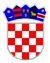 	REPUBLIKA HRVATSKA VUKOVARSKO-SRIJEMSKA ŽUPANIJAOPĆINA NEGOSLAVCIOpćinsko vijećeKLASA: 351-03/22-01/01URBORJ: 2196-19-02-22-02Negoslavci, 18.03.2022. godine	Na temelju članka 173. Zakona o gospodarenju otpadom („Narodne novine“ broj 84/21) i članka 19., stavka 1. točke 2. i 4. Statuta Općine Negoslavci („Službeni glasnik Općine Negoslavci“ broj 01/21), Općinsko vijeće Općine Negoslavci na svojoj redovnoj sjednici održanoj dana 18.03.2022. godine donosi ZAKLJUČAKI.	Usvaja se Izvješće o izvršenju Plana gospodarenja otpadom Republike Hrvatske za 2021. godinu. (u daljem tekstu: Izvješće).II.	Izvješće je sastavni dio ovog Zaključka.III.	Ovaj Zaključak će se objaviti u Službenom glasniku Općine Negoslavci.Predsjednik Općinskog vijeća:Miodrag Mišanović